Benvolguts companys i companyes.En primer lloc i en nom nostre i dels Comités Científic i Organitzador, donar-vos les gràcies per l’interés que heu mostrat en la cel·lebració d’aquesta Jornada.Enguany arribem a la tercera edició, amb moltes ganes i il·lusió per aprendre i coneixer noves experiències, noves eines innovadores i compartir-les entre totes i tots  els Tcais.Tenir ganes de millorar, d’innovar, de ser cada dia millors professionals, és per el que hem de lluitar junts. Som una peça fonamental en les cures del malalt, en el seu suport emocional, en la millora de la seva qualitat vital, però en ho hem de creure i hem de lluitar per això.Caminar cap el reconeixement de la nostra professió com a PROFESSIÓ SANITÀRIA, és un dels reptes que tots junts hem d’emprendre, amb ganes i força i demostrant la nostra experiència, professionalitat i responsabilitat.En aquesta 3ª Jornada de TCAIS de la UGT de Catalunya, volem que quedi palès que som qui som, gràcies a ser el que som:  PROFESSIONALS DE LA SALUTAgraïr el suport dels companys de la FeSP que s’han implicat, al Grup de TCAIS de la UGT de Catalunya, així com el de la Direcció d’Infermería, Direcció de Persones i Direcció General de la FHAG per deixar-nos cel·lebrar la 3ª Jornada al nostre Hospital.Estimats companyes i companys, gaudiu-ne i disfruteu-ne.Sigueu molt benvinguts a casa nostra, a l’Hospital General de Granollers.Silvia Franco i Mas - Núria Sala i Atienza - Jordi Vera i Fontclara Coordinadors de la 3ª JornadaTCAIS Hospital General de Granollers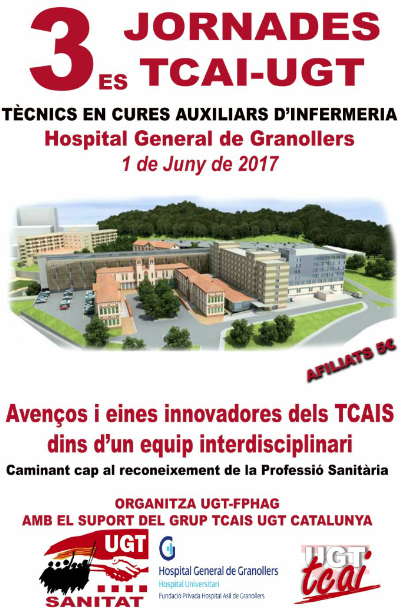 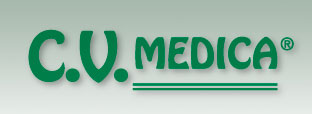 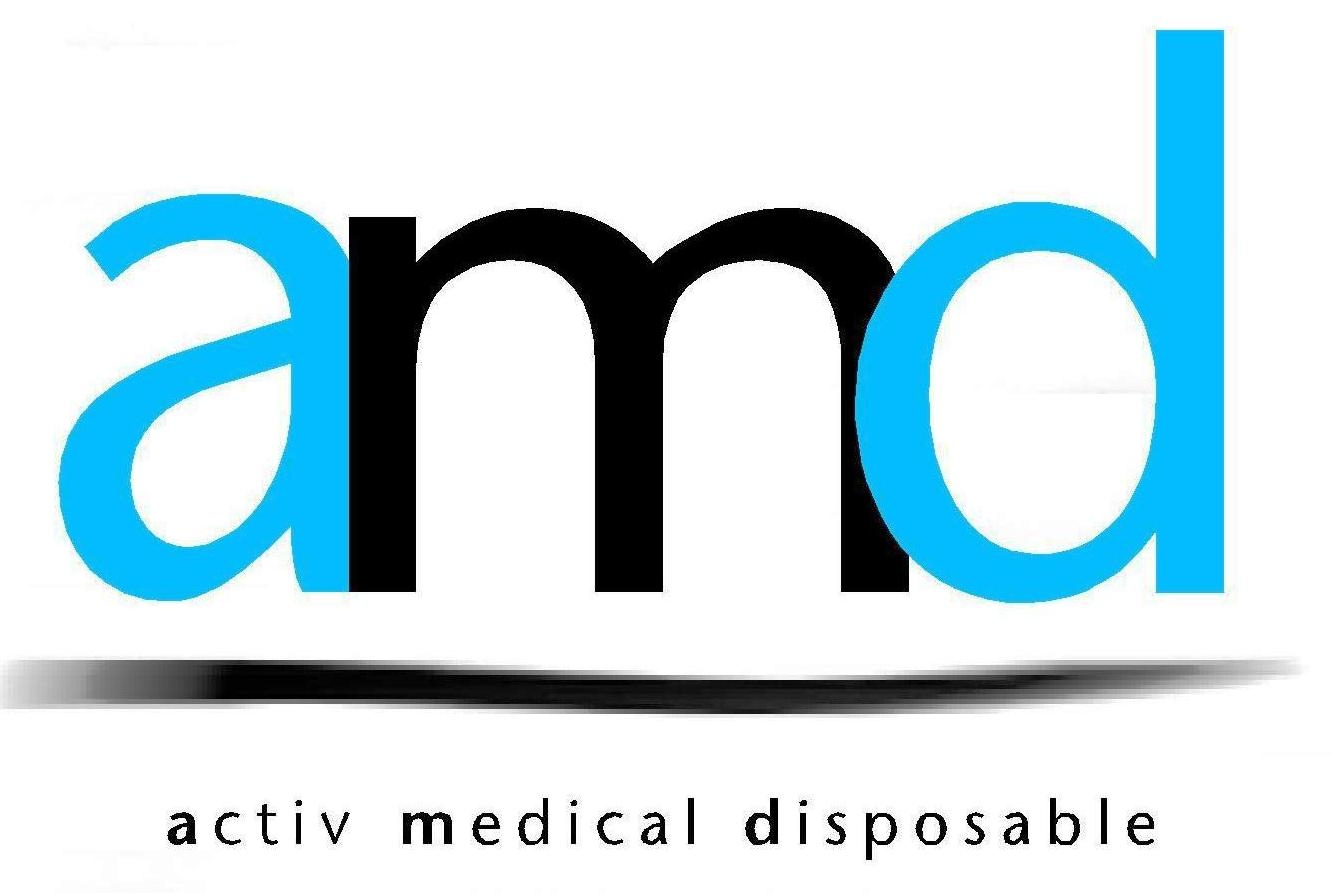 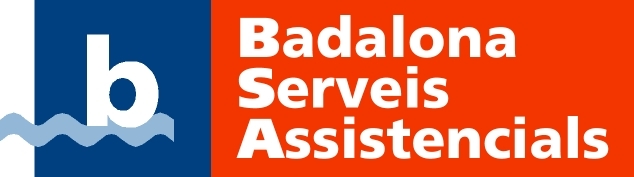 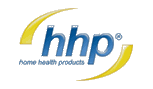 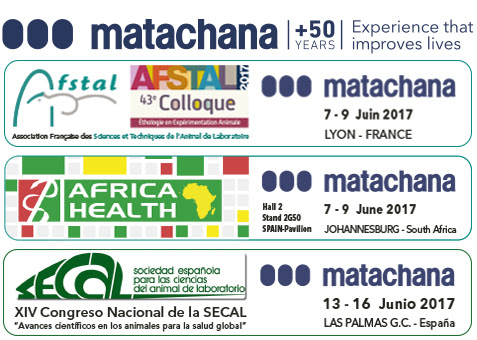 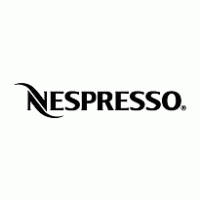 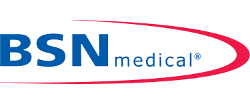 08:15-09:00 Acreditacions 09:00-09.30 Inauguració Sra. Silvia Franco Mas, Presidència de la JornadaSr. Victor Argiles Castro, Responsable Grup TCAIS de la FeSP UGT de Catalunya.Sr. Camil Ros Duran,  Secretari General de la UGT de Catalunya.Sra. Carme Tusquellas Oto, Directora d’Infermeria de l’Hospital General de Granollers09:30-10:05Taula d’Esterilització, Som ImportantsModerador: Jordi Vera, TCAI Hospital General de GranollersProcedimiento de esterilización en el Centro Penitenciario Cuatro Caminos. Purificación Márquez .Centre Penitenciari. Quatre Camins.Traçabilitat informatitzada en el Servei d`Esterilització. Tamara Entrena. Hospital Universitari Joan XIII de Tarragona (*)La importancia del TCAI en el conjunto de la endoscopia. María Valenzuela. Hospital Sant Rafael.10:10-11:00Taula d’Ergonomia i riscos laborals i psicosocials derivats dels professionals TCAIS.Moderadora: María del Carmen Parrado, Hospital  Plató BarcelonaBornout…síndrome de estar Quemado. Israel Muñoz.. Centre Penitenciari  Quatre CaminsErgonomía y Origen emocional. Antonio Castejón , Hospital Sociosanitari de MolletErgonomía Saludable. Carol López. Hospital Universitari Vall d’HebronRiesgos Ergonómicos en las tareas del Auxiliar de Enfermería Raúl H Alejos. Hospital Universitari Vall d’Hebron.(*)Promoción de hábitos saludables entre los trabajadores sanitarios. Marta Fabra. CAP De Manso (*)Prevención y educación para la salud de los trabajadores en los centros sanitarios. Cristina Mas. CAP Horta ASSIR (*)11:00-11:30Coffee Break11:30-12:20Taula. Qui som, què fem. Caminant cap al reconeixement de la nostra professió SanitàriaModeradora: Maria Navarro, TCAI Hospital Vall d’Hebron de BarcelonaUna mirada al passat. Teresa Junyent. TCAI JubiladaHistòria i Present de les TCAI. Víctor Argiles. Responsable Grup TCAIS de la FeSP UGT de Catalunya.Futur: Institut Bonanova: Formen persones, promocionem professionals, Elena López. I Alumnes Escola Bonanova.Quines qualitats han de tenir els TCAI. Mª Àngels Oria. Hospital Universitari de Bellvitge12:25-13:30Taula Funcions i eines innovadores  dels TCAIS en els diferents àmbits assistencials. Moderadora: Ivette Capdevila, TCAI Hospital del Mar de BarcelonaImplicació de la TCAI en un grup d autoajuda.. Victoria Garcia. CAP Canovelles.-Grup d’autoajuda BonsaiImplementació d’una eina TIC pel desenvolupament de les tasques del portalliteres  . Perfil portalliteres a IMASIS,  Angel del Moral Blanca, Hospital del MarIntervenció del TCAI en les diferents fases quirúrgiques: Pre-Intra-Post. Rosa Pastor. Hospital Universitari Arnau de Vilanova de Lleida (*)Revolució en la higiene del pacient: Aigua o sense aigua?. Yolanda Delgado. Hospital General de Granollers (*)5- El lavado de manos un reto de todos. David Roldan. Hospital General de Granollers (*)El TCAE en la recepción y necesidades del paciente durante su estancia en el box de críticos en la unidad de UCIAS. Ana Belen Redondo. Hospital Universitari Arnau de Vilanova de Lleida (*)13:30-14:15 Defensa dels Millors Pòsters avaluats pel Comitè Científic13:30-14:15 Entrega Premis Primer i Segon millor PòsterPrimera i Segona millor Comunicació14:30-15:00 Cloenda Mª Carmen Martínez González Secretaria de Sanitat i Serveis Sociosanitaris de la FeSP UGT de Catalunya(*) PONÈNCIA QUE OPTA A PREMI